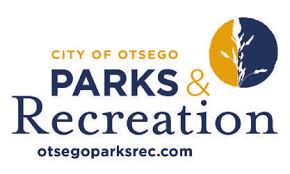 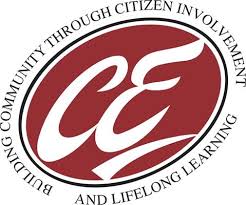 The City of Otsego Parks & Recreation in partnership with Community Education offers:WOMEN’S VOLLEYBALL LEAGUE We are back and ready for some fun! Adult Women’s Volleyball League consists of an 8-game regular season schedule with a single elimination tournament to follow. Matches are on Sunday evenings at 6:00,7:00 & 8:00pm. at Prairie View Elementary. There will be a captain’s meeting at 6:00 p.m. on Jan 7th via zoom. For more information and to register, go to otsegoparksrec.com Winter League: January 14 – March 10, 2024 Single elimination tournament March 17 and March 24April 7 is weather make upCost/Team: $200Deadline to Register: Dec 17th 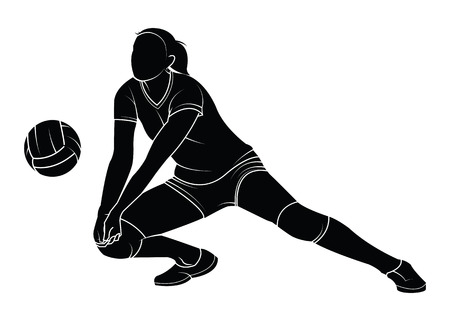 